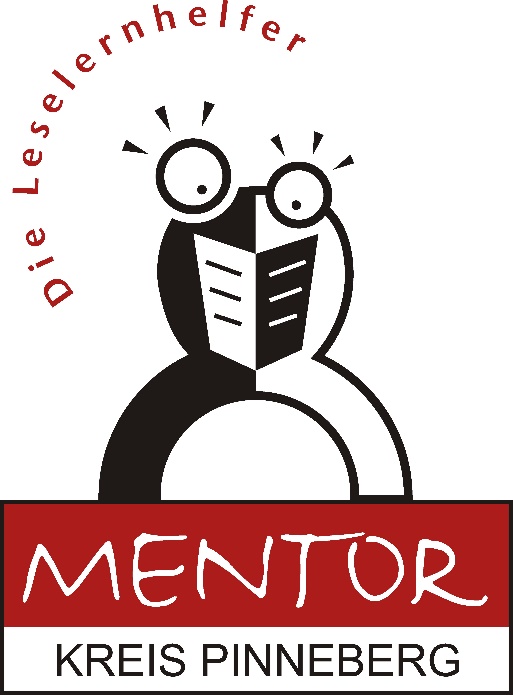 Mitgliederversammlung 12.03.2019Beteiligte SchulenEntwicklung der Zahlen von Mentorinnen und MentorenSchülerinnen und SchülerMENTOR ist an 25 Schulen des Kreises Pinneberg tätig.Schulen mit MentorInnen 2019Zurzeit sind ca. 13 neue MentorInnen und AnwärterInnen noch nicht eingeplant. 200 MentorInnen sind gelistet.Zurzeit sind 172 MentorInnen im Einsatz, 27 Mentoren und 145 MentorinnenDas Verhältnis Jungen: Mädchen schwankt, in den letzten Jahren wurden mehr Jungen gefördert (60%:40%), zurzeit sind die Mädchen in der Überzahl (52%:48%).Von den 172 Lesekindern haben 74 einen Migrationshintergrund (= 43%), dieses Verhältnis ist seit einigen Jahren relativ konstant.VeranstaltungenEinführungsveranstaltungen: 2018 / 5    -   2019 / 1  (bei den sechs Veranstaltungen wurden 50 MentorInnen geschult)Fortbildungen:2018 / 5   -   2019 / 3KoordinatorInnen-Treffen:2018 / 2:  Kirchengemeinde Tornesch/ Schokomanufaktur DajaSommerfest:2018 / 1: Obstparadies KleinwortWeihnachtliche Buchvorstellung: 2018 / 1: Schlossgefängnis BarmstedtNr.OrtSchuleMentorInnen1BarmstedtJames-Krüss-Grundschule8 w2Brande HörnerkirchenGrundschule Brande-Hörnerkirchen7 w3Bokholt-HanredderGrundschule Bockholt-Hanredder5 w /3 m4EllerauGS Ellerau4 w5 EllerhoopGS Ellerhoop2 w6ElmshornFriedrich-Ebert-GS8 w / 2 m7GS Hainholz8 w / 2 m8GS Kaltenweide5 w / 1 m9GS Hafenstraße4 w / 2 m10Timm-Kröger GS10 w / 2 m11HaslohPeter-Lundig-GS1 w / 1 m12HeidgrabenGS Heidgraben6 w13Hemdingen GS Hemdingen13 w / 1 m 14HolmHeinrich-Eschenburg GS4 w14PinnebergGrund- und Gemeinschaftsschule im Quellental8 w15GemS Schulzentrum Nord3 w / 6 m16Hans-Claussen GS3 w17Helene-Lange-GS11 w / 2 m18QuickbornGoethe-GS?19GS Am Mühlenberg2 w / 1 m20SeesterGS Seester2 w / 1 m21SparrieshoopGS Wiepeldorn3 w22TorneschFritz-Reuter GS11 w23Johannes-Schwennesen-GS4 w / 3 m24UetersenGS Birkenallee10 w25WedelAltstadtschule3 w145 w / 27 m    = 172